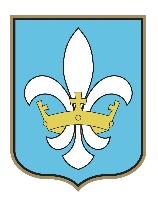 Odabrani prijevoznik: ______________________________________________  Datum podnošenja zahtjeva:				         Podnositelj zahtjeva:	___________________________				_____________________________	Uz zahtjev je potrebno priložiti: 			       -      Presliku osobne iskaznice studenta       -      Potvrdu fakulteta o redovnom upisu u tekuću akademsku godinu		ZAHTJEV ZA SUFINANCIRANJE TROŠKOVA PRIJEVOZA ZA STUDENTE ZA 2023./2024.PODACI O STUDENTUPODACI O STUDENTUPODACI O STUDENTUIme i prezimeDatum rođenja i OIBNaziv fakultetai godina studijaIZJAVAZa istinitost i točnost navedenih podataka snosim materijalnu i kaznenu odgovornost. Suglasan/a sam da Općina Podstrana, Upravni odjel za javnu nabavu, gospodarstvo, društvene djelatnosti i EU fondove prikuplja i obrađuje gore navedene osobne podatke i prosljeđuje ih trećoj strani u svrhu priznavanja traženog prava iz Odluke o socijalnoj skrbi („Službeni glasnik Općine Podstrana“, broj 08/2023).